Free Trade Protests in Task One: In pairs, read through the text and identify any vocabulary that you are unsure of in terms of meaning or pronunciation. Practise reading for fluency and appropriate pronunciation. Mark the chunks.As the talks continued, protestors made their feelings known. Demonstrations were held in the capital, , and , although marchers were kept well away from the delegates. Trade unions believe any deal could result in the loss of a quarter of a million jobs in the poultry, sugar, cotton and rice industries. Farmers say they won’t be able to compete with heavily subsidised American goods if an agreement is signed. Negotiations between the , ,  and  began last year, but differences over agricultural and intellectual property matters have stalled progress. We are showing here that  is willing to head the fight against the free trade treaty because it threatens the lives of all the people of .Talks are already nine months behind schedule and a deal by next month looks unlikely. The  is also facing pressure from  over subsidies to its cotton farmers. A ruling by the World Trade Organisation declared that ’s subsidy system was unfair and should be changed. The case was brought by  earlier this year and the  had until Wednesday to comply. With that deadline gone,  says it now wants to impose sanctions. Such delays and disagreements are likely to have an impact on a key global trade summit in  in December. Delegates are likely to face tough negotiations if any deals are to be made.  Task Two: Punctuation in writing and appropriate pronunciation can radically change the meaning of a text. Read the following two sentences as an example:A woman, without her man, is nothing.A woman: without her, man is nothing.Task Three: Now work with a partner. Each of you should choose either A or B and practise reading your text aloud before reading it to each other. Pay close attention to the punctuation.Practice with /r/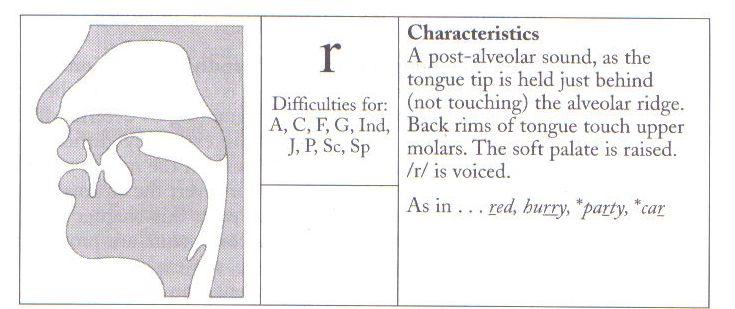 Word initial practice		Word middle practice		Word finalrevenue                   	9.         			17. Dear oh dear!release			10. country			18. There are four of usrise			11. children			19. Are you sure of that?raise			12. growing			20. sooner or laterregulations		13. secretary			21. earlier, if possiblerecognise		14. extremely			22. a tour of the companyrules			15. 			23. Can you hear it?retrospective		16. cleverer			24. I’m sore all overDear Jack, I want a man who knows what love is all about. You are generous, kind, thoughtful. People who are not like you admit to being useless and inferior. You have ruined me for other men. I yearn for you. I have no feelings whatsoever when we’re apart. I can be forever happy – will you let me be yours?Dear Jack, I want a man who knows what love is. All about you are generous, kind, thoughtful people, who are not like you. Admit to being useless and inferior. You have ruined me. For other men I yearn! For you, I have no feelings whatsoever. When we’re apart. I can be forever happy. Will you let me be?  Yours, 